+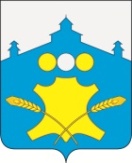 Сельский Совет Григоровского сельсоветаБольшемурашкинского муниципального района                               Нижегородской области Р Е Ш Е Н И Е09.01.2015г										№3О назначении конкурса на замещение должности главы администрации Григоровского сельсовета Большемурашкинского муниципального района Нижегородской области     В соответствии с ч.5 ст 37 Федерального закона от  6 октября 2003 года № 131-ФЗ «Об общих принципах организации местного самоуправления в Российской Федерации»,  Уставом Григоровского сельсовета, Положением «О порядке и условиях проведения конкурса на замещение должности главы администрации и назначения на должность главы администрации Григоровского сельсовета Большемурашкинского муниципального района», утвержденным решением сельского Совета от 17.11.2014года №38, сельский Совет РЕШИЛ:     1.Объявить  проведение конкурса на замещение должности главы администрации Григоровского сельсовета Большемурашкинского муниципального района.2.Опубликовать в районной газете «Знамя» информацию об условиях проведения конкурса на замещение должности главы администрации Григоровского сельсовета Большемурашкинского муниципального района и проект  Контракта в соответствии с Положением  «О порядке и условиях проведения конкурса на замещение должности главы администрации и назначения на должность главы администрации Григоровского сельсовета Большемурашкинского муниципального района», утвержденным решением сельского Совета от 17.11.2014 года №38.3.Провести конкурс на замещение должности главы администрации Григоровского сельсовета Большемурашкинского муниципального района 10 февраля 2015 года по адресу: Нижегородская область, Большемурашкинский район, с.Григорово, ул.Центральная, д.21. Администрация Григоровского сельсовета. Начало проведения конкурса 10 часов.4.Установить срок подачи документов для участия в конкурсе  на замещение должности главы администрации Григоровского сельсовета Большемурашкинского муниципального района в конкурсную комиссию с 16 января 2015года по 06 февраля 2015года включительно по адресу: Нижегородская область, Большемурашкинский район, с.Григорово, ул.Центральная, д.21 с 8 до 17 часов в рабочие дни (с понедельника по пятницу)5.Настоящее решение вступает в силу со дня опубликования в районной газете «Знамя»6.Контроль за исполнением настоящего решения возложить на комиссию по местному самоуправлению, здравоохранению, правопорядку, культуре, спорту, делам молодежи.Глава местного самоуправления                               Л.Ю.Лесникова